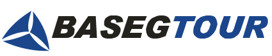 +7 (342) 243 35 63, +7 902 47 61786baseg-tour@mail.ruwww.baseg-tour.ruВЕСЕННЯЯ СКАЗКА ВОСТОКАСтабул и КаппадокияНаше путешествие начнётся с парков и садов Стамбула в последние дни фестиваля тюльпанов, а далее будет и Голубая мечеть, и Святая София, и дворец султанов Топканы, и, конечно, знаменитые базары. Расположенный на границе Европы и Азии, один из древнейших городов на стыке Европы и Азии - Стамбул - настоящая мечта путешественника. Вкуснейшие лепешки гёзлеме с душистым чаем, рахат-лукум и мороженое будут чудесным дополнением к прогулкам по старому городу и увлекательным  рассказам гида.Продолжение путешествия в центральной Турции, всего час перелёта - и перед нами Каппадокия. С волшебными ландшафтами, таинственными подземными городами. Будем много гулять и фотографировать: восход солнца и полёты воздушных шаров, древние улочки Гёреме, цветущие персиковые сады.Присоединяйтесь, будет интересно, красиво и вкусно.8 дней /7 ночей 29 апреля - 6 маяСтоимость тура 48 600 рублей.В стоимость включено:Переезды на всём маршруте в комфортабельном микроавтобусе с кондиционером;Обзорные и тематические  экскурсии во всех городах  и туристических комплексах; Проживание в гостиницах 3*-4* с завтраками;Перелёт из Стамбула в Каппадокию и обратно.Дополнительно:Перелёт до Стамбула и обратно (из Москвы 14000 руб.,  из Перми 20000 руб. с ручной кладью 10 кг);Обеды и ужины (примерно 800-1500 руб. в день);Входные билеты в туристические комплексы (4000-6000 руб. за всю поездку);Полёт на воздушном шаре 6000 руб. с человека;Доплата за одноместное размещение (8000 руб.).Программа тура1 деньПрилёт в Стамбул. К рейсам DP883 (13-05) и N4703 (14-30), будет организован трансфер.Заселение в отель Zagreb Hotel. Обед, знакомство с группой.Прогулка по парку Гюльхане и вечернему Стамбулу.2 деньЗавтрак в отеле.Поездка в парк Эмирган и экскурсия во дворец султанов Топканы.Обзорная экскурсия по Стамбулу с посещением Голубой Мечети и Ай Софии.Прогулка по Гранд Базару - одному из крупнейших рынков мира.3 деньЗавтрак в отеле.Посещение Дворца Долмабахче, прогулку по Босфору на катере, посещение Египетского рынка.4 деньЗавтрак в отеле.Трансфер в аэропорт. 12:35 Перелёт в Каппадокию (в аэропорт Невшехир).Трансфер, заселение в отель Emit Cave Hotel.Обед в кафе.Прогулка по городу.Ужин. Вечерние посиделки.5 деньЗавтрак в отеле.Посещение музея Гёреме под открытым небом. Обзорная экскурсия по церквям и монастырям музея, знакомство с бытом и историей проживавших здесь монахов. Переезд на террасы Долины Любви, панорамная остановка. Прогулка по долине Пашабаг, посещение развалин и церкви Св.Симеона (пешая прогулка 30 мин.).13:30 обед.Переезд в город Аванос. Обзорная экскурсия по городу, прогулка по мосту главной реки города - Кызылырмак и посещение Гончарного Центра.Поездка в долину Деврент (Долина Воображения), где находятся самые интересные фигуры Каппадокии.Посещение подножия крепости Учисар и панорамная остановка с видом на долину.Посещение центра ткачества и турецких ковров.18:00 окончание программы в отеле.6 деньРано утром мы отправимся на площадку для запуска воздушных шаров. Желающие могут совершить полёт, для всех гарантированы романтические виды долины и разноцветных шаров.Завтрак.Экскурсия по лабиринтам подземного города Деринкуе.После микроавтобус доставит нас к ещё одной природной достопримечательности - каньону Ихлара. Вынырнув из каньона, приходим к удивительному скальному монастырю Селиме. Это, пожалуй, наиболее впечатляющая из пещерных крепостей Каппадокии, которая вместила в себя огромные колонные залы, смотровые башни и незабываемую "лестницу в небо".18:30 Возвращение в отель, ужин, прогулки по старинным улочкам Гёреме.7 деньЗавтрак.10:30 Выезд из Отеля, трансфер в аэропорт.Прилёт в Стамбул, трансфер и  заселение в отель Zagreb Hotel.Свободное время, прогулки по городу, музеи, шопинг.По желанию - общий ужин в ресторане с национальной музыкальной программой.8 деньЗавтрак.Групповые трансферы к рейсам N4704 (15-30) и DP996 (16-40).